  27 апреля 2020 г. ПонедельникЗанятие  Физкультура  (В средней группе детского сада физкультурные занятия проводятся три раза в неделю в утренние часы; продолжительность занятия составляет 20 мин.).Задачи: Упражнять детей в ходьбе между предметами; в равновесии; перебрасывании мяча.
Рекомендации родителям: Хорошо проветрить помещение; ребенку одеть легкую одежду; прыжки выполнять в свободном от мебели пространстве, следить за техникой безопасности.Вводная часть: 
1 часть. Ходьба «змейкой» между 5-6 предметами (кубиками), поставленными в один ряд; высоко поднимая колени - «петушки». (3-4мин.)
Основная часть: (12-15мин.)
2 часть. Из шнуров выкладывается дорожка (ширина 20 см) Дети выполняют ходьбу на носках по дорожке (2-3 раза). (3-4 мин.)
«Накинь кольцо». Дети набрасывают кольцо (от серсо) на различные фигурки, например, на зайца с поднятой лапой, на белку, держащую шишку и т. д. (3 4мин.)
Перебрасывание мяча друг другу, разделившись на пары. (3-4 мин.)
3 часть. Игра малой подвижности «Найдем зайку». (3-4мин.)

Будьте здоровы!!!
 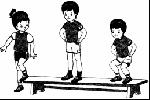 